«ՎԻԷԼՎԻ ՍԵՆԹՐ» ՍՊԸԻՇ հայտարարագրերԻրական շահառուների վերաբերյալ հայտարարագիրհայտարարագրի հաստատման ամսաթիվ 24/02/2023ԿազմակերպությունԿազմակերպության տվյալներՏՎՅԱԼՆԵՐԱնվանում«ՎԻԷԼՎԻ ՍԵՆԹՐ»Անուն լատինատառ*«VLV Centre»Գրանցման համար269.110.02863Գրանցման ամսաթիվ2004-05-12Հայտարարագրի տեսակԿազմակերպությունը ցուցակված էՈչՀԱՏՈՒԿ ՄԱՍՆԱԿՑՈՒԹՅՈՒՆԻրական շահառուներԻրական շահառուներԱՆՁՆԱԿԱՆ ՏՎՅԱԼՆԵՐԱնունՎաղինակԱզգանունՀովհաննեսյանՔաղաքացիությունՀայաստանԻրական շահառու դառնալու ամսաթիվ12/05/2004ԻՐԱԿԱՆ ՇԱՀԱՌՈՒ ՀԱՆԴԻՍԱՆԱԼՈՒ ՀԻՄՔ<b>1. </b>Ուղղակի կամ անուղղակի կերպով տիրապետում է տվյալ իրավաբանական անձի` ձայնի իրավունք տվող բաժնեմասերի (բաժնետոմսերի, փայերի) 20 և ավելի տոկոսին կամ ուղղակի կամ անուղղակի կերպով ունի 20 և ավելի տոկոս մասնակցություն իրավաբանական անձի կանոնադրական կապիտալում*ԱյոՄասնակցության չափ, %100 %Իրական շահառուն Կազմակերպության կանոնադրական կապիտալում ունի՝Ուղղակի մասնակցություն<b>3. </b>Հանդիսանում է տվյալ իրավաբանական անձի գործունեության ընդհանուր կամ ընթացիկ ղեկավարումն իրականացնող պաշտոնատար անձԱյոՑուցակված մասնակիցներՑուցակված մասնակիցներՄիջանկյալ ընկերություններՄասնակցության շղթաՆշումներՆշումներ Կայքը հովանավորվել է ԵՄ-ի կողմից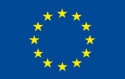 © 2011-2012 VXSoft Ltd. Revision 1.2.566